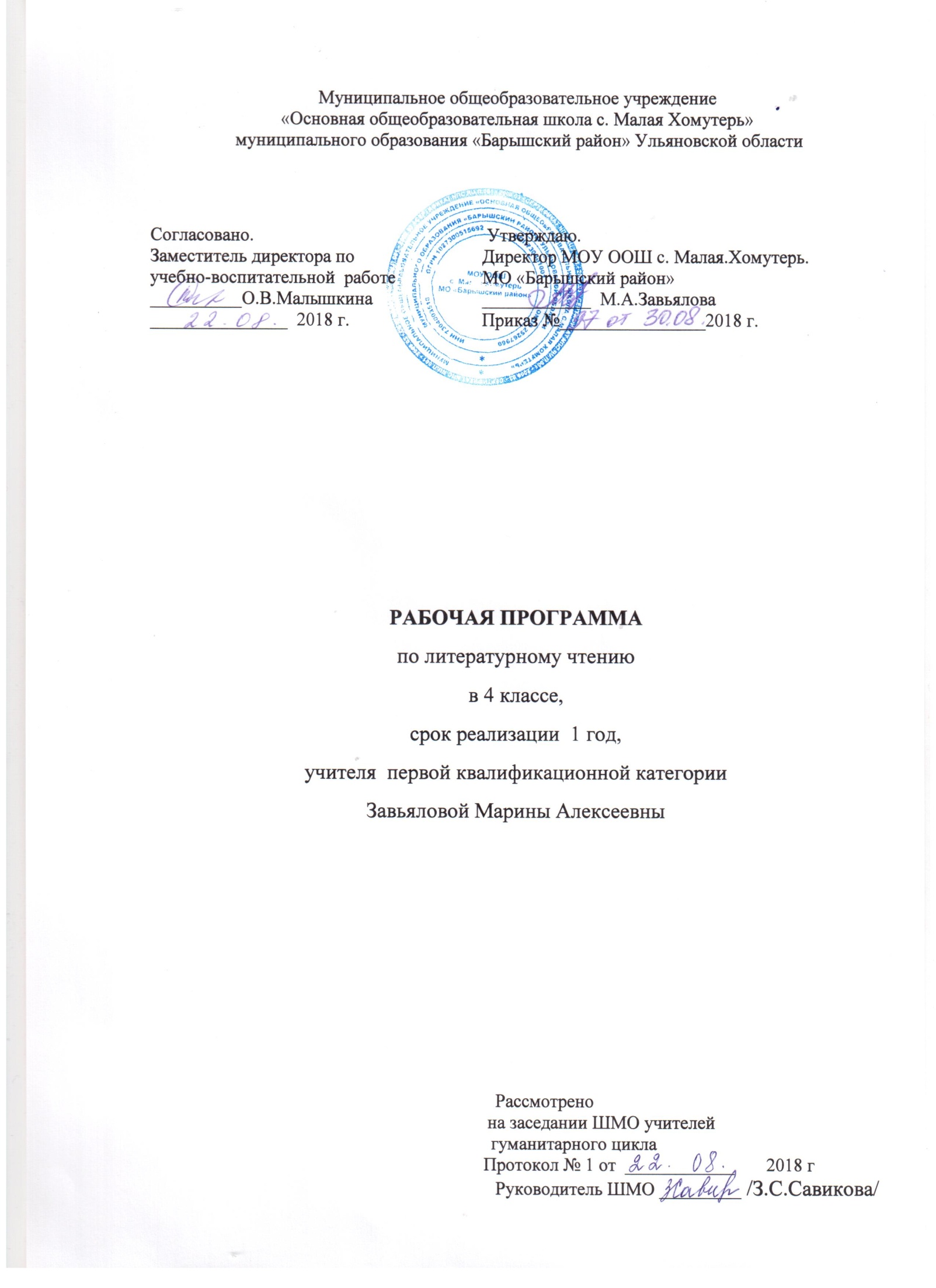 1 Планируемые результаты освоения учебного предмета, курса литературное чтениеЛичностные результатыУ выпускника будут сформированы:внутренняя позиция школьника на уровне положительного отношения к школе, ориентации на содержательные моменты школьной действительности и принятия образца «хорошего ученика»;широкая мотивационная основа учебной деятельности, включающая социальные, учебно­познавательные и внешние мотивы;учебно­познавательный интерес к новому учебному материалу и способам решения новой задачи;ориентация на понимание причин успеха в учебной деятельности, в том числе на самоанализ и самоконтроль результата, на анализ соответствия результатов требованиям конкретной задачи, на понимание оценок учителей, товарищей, родителей и других людей;способность к оценке своей учебной деятельности;основы гражданской идентичности, своей этнической принадлежности в форме осознания «Я» как члена семьи, представителя народа, гражданина России, чувства сопричастности и гордости за свою Родину, народ и историю, осознание ответственности человека за общее благополучие;ориентация в нравственном содержании и смысле как собственных поступков, так и поступков окружающих людей;знание основных моральных норм и ориентация на их выполнение;развитие этических чувств — стыда, вины, совести как регуляторов морального поведения; понимание чувств других людей и сопереживание им;установка на здоровый образ жизни;основы экологической культуры: принятие ценности природного мира, готовность следовать в своей деятельности нормам природоохранного, нерасточительного, здоровьесберегающего поведения;чувство прекрасного и эстетические чувства на основе знакомства с мировой и отечественной художественной культурой.Выпускник получит возможность для формирования:внутренней позиции обучающегося на уровне положительного отношения корганизации, осуществляющей образовательную деятельность, понимания необходимости учения, выраженного в преобладании учебно­познавательных мотивов и предпочтении социального способа оценки знаний;выраженной устойчивой учебно­познавательной мотивации учения;устойчивого учебно­познавательного интереса к новымобщим способам решения задач;адекватного понимания причин успешности/неуспешности учебной деятельности;положительной адекватной дифференцированной самооценки на основе критерия успешности реализации социальной роли «хорошего ученика»;компетентности в реализации основ гражданской идентичности в поступках и деятельности;морального сознания на конвенциональном уровне, способности к решению моральных дилемм на основе учета позиций партнеров в общении, ориентации на их мотивы и чувства, устойчивое следование в поведении моральным нормам и этическим требованиям;установки на здоровый образ жизни и реализации ее в реальном поведении и поступках;осознанных устойчивых эстетических предпочтений и ориентации на искусство как значимую сферу человеческой жизни; эмпатии как осознанного понимания чувств других людей и сопереживания им, выражающихся в поступках, направленных на помощь другим и обеспечение их благополучия.Регулятивные универсальные учебные действияВыпускник научится:принимать и сохранять учебную задачу;учитывать выделенные учителем ориентиры действия в новом учебном материале в сотрудничестве с учителем;планировать свои действия в соответствии с поставленной задачей и условиями ее реализации, в том числе во внутреннем плане;учитывать установленные правила в планировании и контроле способа решения;осуществлять итоговый и пошаговый контроль по результату;оценивать правильность выполнения действия на уровне адекватной ретроспективной оценки соответствия результатов требованиям данной задачи;адекватно воспринимать предложения и оценку учителей, товарищей, родителей и других людей;различать способ и результат действия;вносить необходимые коррективы в действие после его завершения на основе его оценки и учета характера сделанных ошибок, использовать предложения и оценки для создания нового, более совершенного результата, использовать запись в цифровой форме хода и результатов решения задачи, собственной звучащей речи на русском, родном и иностранном языках.Выпускник получит возможность научиться:в сотрудничестве с учителем ставить новые учебные задачи;преобразовывать практическую задачу в познавательную;проявлять познавательную инициативу в учебном сотрудничестве;самостоятельно учитывать выделенные учителем ориентиры действия в новом учебном материале;осуществлять констатирующий и предвосхищающий контроль по результату и по способу действия, актуальный контроль на уровне произвольного внимания;самостоятельно оценивать правильность выполнения действия и вносить необходимые коррективы в исполнение как по ходу его реализации, так и в конце действия.Познавательные универсальные учебные действияВыпускник научится:осуществлять поиск необходимой информации для выполнения учебных заданий с использованием учебной литературы, энциклопедий, справочников (включая электронные, цифровые), в открытом информационном пространстве, в томчисле контролируемом пространстве сети Интернет;осуществлять запись (фиксацию) выборочной информации об окружающем мире и о себе самом, в том числе с помощью инструментов ИКТ;использовать знаково­символические средства, в том числе модели (включая виртуальные) и схемы (включая концептуальные), для решения задач;проявлять познавательную инициативу в учебном сотрудничестве;строить сообщения в устной и письменной форме;ориентироваться на разнообразие способов решения задач;основам смыслового восприятия художественных и познавательных текстов, выделять существенную информацию из сообщений разных видов (в первую очередь текстов);осуществлять анализ объектов с выделением существенных и несущественных признаков;осуществлять синтез как составление целого из частей;проводить сравнение, сериацию и классификацию позаданным критериям;устанавливать причинно­следственные связи в изучаемом круге явлений;строить рассуждения в форме связи простых суждений об объекте, его строении, свойствах и связях;обобщать, т. е. осуществлять генерализацию и выведение общности для целого ряда или класса единичных объектов,на основе выделения сущностной связи;осуществлять подведение под понятие на основе распознавания объектов, выделения существенных признаков и их синтеза;устанавливать аналогии;владеть рядом общих приемов решения задач.Выпускник получит возможность научиться:осуществлять расширенный поиск информации с использованием ресурсов библиотек и сети Интернет;записывать, фиксировать информацию об окружающем мире с помощью инструментов ИКТ;создавать и преобразовывать модели и схемы для решения задач;осознанно и произвольно строить сообщения в устной и письменной форме;осуществлять выбор наиболее эффективных способов решения задач в зависимости от конкретных условий;осуществлять синтез как составление целого из частей, самостоятельно достраивая и восполняя недостающие компоненты;осуществлять сравнение, сериацию и классификацию, самостоятельно выбирая основания и критерии для указанных логических операций;строить логическое рассуждение, включающее установление причинно­следственных связей;произвольно и осознанно владеть общими приемами решения задач.Коммуникативные универсальные учебные действияВыпускник научится:адекватно использовать коммуникативные, прежде всего речевые, средства для решения различных коммуникативных задач, строить монологическое высказывание (в том числе сопровождая его аудиовизуальной поддержкой), владеть диалогической формой коммуникации, используя в том числе средства и инструменты ИКТ и дистанционного общения;допускать возможность существования у людей различных точек зрения, в том числе не совпадающих с его собственной, и ориентироваться на позицию партнера в общении и взаимодействии;учитывать разные мнения и стремиться к координации различных позиций в сотрудничестве;формулировать собственное мнение и позицию;договариваться и приходить к общему решению в совместной деятельности, в том числе в ситуации столкновения интересов;строить понятные для партнера высказывания, учитывающие, что партнер знает и видит, а что нет;задавать вопросы;контролировать действия партнера;использовать речь для регуляции своего действия;адекватно использовать речевые средства для решения различных коммуникативных задач, строить монологическое высказывание, владеть диалогической формой речи.Выпускник получит возможность научиться:учитывать и координировать в сотрудничестве позиции других людей, отличные от собственной;учитывать разные мнения и интересы и обосновывать собственную позицию;понимать относительность мнений и подходов к решению проблемы;аргументировать свою позицию и координировать ее с позициями партнеров в сотрудничестве при выработке общего решения в совместной деятельности;продуктивно содействовать разрешению конфликтов на основе учета интересов и позиций всех участников;с учетом целей коммуникации достаточно точно, последовательно и полно передавать партнеру необходимую информацию как ориентир для построения действия;задавать вопросы, необходимые для организации собственной деятельности и сотрудничества с партнером;осуществлять взаимный контроль и оказывать в сотрудничестве необходимую взаимопомощь;адекватно использовать речевые средства для эффективного решения разнообразных коммуникативных задач,планирования и регуляции своей деятельности.Чтение. Работа с текстом(метапредметные результаты)В результате изучения всех без исключения учебных предметов на при получении  начального общего образования выпускники приобретут первичные навыки работы с содержащейся в текстах информацией в процессе чтения соответствующих возрасту литературных, учебных, научно­познавательных текстов, инструкций. Выпускники научатся осознанно читать тексты с целью удовлетворения познавательного интереса, освоения и использования информации. Выпускники овладеют элементарными навыками чтения информации, представленной в наглядно-символической форме, приобретут опыт работы с текстами, содержащими рисунки, таблицы, диаграммы, схемы.У выпускников будут развиты такие читательские действия, как поиск информации, выделение нужной для решения практической или учебной задачи информации, систематизация, сопоставление, анализ и обобщение имеющихся в тексте идей и информации, их интерпретация и преобразование. Обучающиеся смогут использовать полученную из разного вида текстов информацию для установления несложных причинно-следственных связей и зависимостей, объяснения, обоснования утверждений, а также принятия решений в простых учебных и практических ситуациях.Выпускники получат возможность научиться самостоятельно организовывать поиск информации. Они приобретут первичный опыт критического отношения к получаемой информации, сопоставления ее с информацией из других источников и имеющимся жизненным опытом.Планируемые предметные результаты освоения учебного предмета «Литературное чтение»Выпускники начальной школы осознáют значимость чтения для своего дальнейшего развития и успешного обучения по другим предметам на основе осознания и развития дошкольного и внешкольного опыта, связанного с художественной литературой. У обучающихся будет формироваться потребность в систематическом чтении как средстве познания мира и самого себя. Младшие школьники будут с интересом читать художественные, научно-популярные и учебные тексты, которые помогут им сформировать собственную позицию в жизни, расширят кругозор.Учащиеся получат возможность познакомиться с культурно-историческим наследием России и общечеловеческими ценностями для развития этических чувств и эмоционально-нравственной отзывчивости.Младшие школьники будут учиться полноценно воспринимать художественную литературу, воспроизводить в воображении словесные художественные образы, эмоционально отзываться на прочитанное, высказывать свою точку зрения и уважать мнение собеседника. Они получат возможность воспринимать художественное произведение как особый вид искусства, соотносить его с другими видами искусства как источниками формирования эстетических потребностей и чувств, познакомятся с некоторыми коммуникативными и эстетическими возможностями родного языка, используемыми в художественных произведениях, научатся соотносить собственный жизненный опыт с художественными впечатлениями.К концу обучения в начальной школе дети будут готовы к дальнейшему обучению и систематическому изучению литературы в средней школе, будет достигнут необходимый уровень читательской компетентности, речевого развития, сформированы универсальные действия, отражающие учебную самостоятельность и познавательные интересы, основы элементарной оценочной деятельности.Выпускники овладеют техникой чтения (правильным плавным чтением, приближающимся к темпу нормальной речи), приемами понимания прочитанного и прослушанного произведения, элементарными приемами анализа, интерпретации и преобразования художественных, научно-популярных и учебных текстов. Научатся самостоятельно выбирать интересующую литературу, пользоваться словарями и справочниками, осознают себя как грамотного читателя, способного к творческой деятельности.Школьники научатся вести диалог в различных коммуникативных ситуациях, соблюдая правила речевого этикета, участвовать в обсуждении прослушанного (прочитанного) произведения. Они будут составлять несложные монологические высказывания о произведении (героях, событиях); устно передавать содержание текста по плану; составлять небольшие тексты повествовательного характера с элементами рассуждения и описания. Выпускники научатся декламировать (читать наизусть) стихотворные произведения. Они получат возможность научиться выступать перед знакомой аудиторией (сверстников, родителей, педагогов) с небольшими сообщениями, используя иллюстративный ряд (плакаты, презентацию).Выпускники начальной школы приобретут первичные умения работы с учебной и научно-популярной литературой, будут находить и использовать информацию для практической работы.Выпускники овладеют основами коммуникативной деятельности, на практическом уровне осознают значимость работы в группе и освоят правила групповой работы.Виды речевой и читательской деятельностиВыпускник научится:осознавать значимость чтения для дальнейшего обучения, саморазвития; воспринимать чтение как источник эстетического, нравственного, познавательного опыта; понимать цель чтения: удовлетворение читательского интереса и приобретение опыта чтения, поиск фактов и суждений, аргументации, иной информации;прогнозировать содержание текста художественного произведения по заголовку, автору, жанру и осознавать цель чтения;читать со скоростью, позволяющей понимать смысл прочитанного;различать на практическом уровне виды текстов (художественный, учебный, справочный), опираясь на особенности каждого вида текста;читать (вслух) выразительно доступные для данного возраста прозаические произведения и декламировать стихотворные произведения после предварительной подготовки;использовать различные виды чтения: изучающее, выборочное ознакомительное, выборочное поисковое, выборочное просмотровое в соответствии с целью чтения (для всех видов текстов);ориентироваться в содержании художественного, учебного и научно-популярного текста, понимать его смысл (при чтении вслух и про себя, при прослушивании):  для художественных текстов: определять главную мысль и героев произведения; воспроизводить в воображении словесные художественные образы и картины жизни, изображенные автором; этически оценивать поступки персонажей, формировать свое отношение к героям произведения; определять основные события и устанавливать их последовательность; озаглавливать текст, передавая в заголовке главную мысль текста; находить в тексте требуемую информацию (конкретные сведения, факты, описания), заданную в явном виде; задавать вопросы по содержанию произведения и отвечать на них, подтверждая ответ примерами из текста; объяснять значение слова с опорой на контекст, с использованием словарей и другой справочной литературы;для научно-популярных текстов: определять основное содержание текста; озаглавливать текст, в краткой форме отражая в названии основное содержание текста; находить в тексте требуемую информацию (конкретные сведения, факты, описания явлений, процессов), заданную в явном виде; задавать вопросы по содержанию текста и отвечать на них, подтверждая ответ примерами из текста; объяснять значение слова с опорой на контекст, с использованием словарей и другой справочной литературы; использовать простейшие приемы анализа различных видов текстов:для художественных текстов: устанавливать взаимосвязь между событиями, фактами, поступками (мотивы, последствия), мыслями, чувствами героев, опираясь на содержание текста; для научно-популярных текстов: устанавливать взаимосвязь между отдельными фактами, событиями, явлениями, описаниями, процессами и между отдельными частями текста, опираясь на его содержание; использовать различные формы интерпретации содержания текстов:для художественных текстов: формулировать простые выводы, основываясь на содержании текста; составлять характеристику персонажа;интерпретировать текст, опираясь на некоторые его жанровые, структурные, языковые особенности; устанавливать связи, отношения, не высказанные в тексте напрямую, например, соотносить ситуацию и поступки героев, объяснять (пояснять) поступки героев, опираясь на содержание текста; для научно-популярных текстов: формулировать простые выводы, основываясь на тексте; устанавливать связи, отношения, не высказанные в тексте напрямую, например, объяснять явления природы, пояснять описываемые события, соотнося их с содержанием текста;ориентироваться в нравственном содержании прочитанного, самостоятельно делать выводы, соотносить поступки героев с нравственными нормами (только для художественных текстов);различать на практическом уровне виды текстов (художественный и научно-популярный), опираясь на особенности каждого вида текста (для всех видов текстов);передавать содержание прочитанного или прослушанного с учетом специфики текста в виде пересказа (полного или краткого) (для всех видов текстов);участвовать в обсуждении прослушанного/прочитанного текста (задавать вопросы, высказывать и обосновывать собственное мнение, соблюдая правила речевого этикета и правила работы в группе), опираясь на текст или собственный опыт (для всех видов текстов).Выпускник получит возможность научиться:осмысливать эстетические и нравственные ценности художественного текста и высказывать суждение;осмысливать эстетические и нравственные ценности художественного текста и высказывать собственное суждение;высказывать собственное суждение о прочитанном (прослушанном) произведении, доказывать и подтверждать его фактами со ссылками на текст;устанавливать ассоциации с жизненным опытом, с впечатлениями от восприятия других видов искусства; составлять по аналогии устные рассказы (повествование, рассуждение, описание).Круг детского чтения (для всех видов текстов)Выпускник научится:осуществлять выбор книги в библиотеке (или в контролируемом Интернете) по заданной тематике или по собственному желанию;вести список прочитанных книг с целью использования его в учебной и внеучебной деятельности, в том числе для планирования своего круга чтения;составлять аннотацию и краткий отзыв на прочитанное произведение по заданному образцу.Выпускник получит возможность научиться:работать с тематическим каталогом;работать с детской периодикой;самостоятельно писать отзыв о прочитанной книге (в свободной форме).Литературоведческая пропедевтика (только для художественных текстов)Выпускник научится:распознавать некоторые отличительные особенности художественных произведений (на примерах художественных образов и средств художественной выразительности);отличать на практическом уровне прозаический текст
от стихотворного, приводить примеры прозаических и стихотворных текстов;различать художественные произведения разных жанров (рассказ, басня, сказка, загадка, пословица), приводить примеры этих произведений;находить средства художественной выразительности (метафора, олицетворение, эпитет).Выпускник получит возможность научиться:воспринимать художественную литературу как вид искусства, приводить примеры проявления художественного вымысла в произведениях;сравнивать, сопоставлять, делать элементарный анализ различных текстов, используя ряд литературоведческих понятий (фольклорная и авторская литература, структура текста, герой, автор) и средств художественной выразительности (иносказание, метафора, олицетворение, сравнение, эпитет);определять позиции героев художественного текста, позицию автора художественного текста.Творческая деятельность (только для художественных текстов)Выпускник научится:создавать по аналогии собственный текст в жанре сказки и загадки;восстанавливать текст, дополняя его начало или окончание, или пополняя его событиями;составлять устный рассказ по репродукциям картин художников и/или на основе личного опыта;составлять устный рассказ на основе прочитанных произведений с учетом коммуникативной задачи (для разных адресатов).Выпускник получит возможность научиться:вести рассказ (или повествование) на основе сюжета известного литературного произведения, дополняя и/или изменяя его содержание, например, рассказывать известное литературное произведение от имени одного из действующих лиц или неодушевленного предмета;писать сочинения по поводу прочитанного в виде читательских аннотации или отзыва;создавать серии иллюстраций с короткими текстами по содержанию прочитанного (прослушанного) произведения;создавать проекты в виде книжек-самоделок, презентаций с аудиовизуальной поддержкой и пояснениями;работать в группе, создавая сценарии и инсценируя прочитанное (прослушанное, созданное самостоятельно) художественное произведение, в том числе и в виде мультимедийного продукта (мультфильма).2.Содержание1 классПодготовительный (добуквенный ) период 9ч.Речь. Предложение. Слово. Речь-способ общения людей. Формы речи: устная и письменная. Несловесные средства устного общения (интонация, жесты, мимика, позы). Выделение из потока речи высказываний в объеме предложений. Предложение и слово. Смысловое единство слов в предложении. Моделирование предложений. Знаки препинания. Слова-названия предметов, явлений окружающего мира. Различение понятий: предмет и слово как название предмета. Слогоделение. Ударение. Ударный слог.Звуки и буквы. Звуки речи. Звуковое строение слов. Установление числа и последовательности звуков в слове. Осознание смыслоразличительной функции звуков. Сопоставление слов, различающихся одним звуком (мак-рак). Гласные и согласные звуки. Твердые и мягкие согласные звуки (лук-люк). Моделирование звукового состава слов с помощью схем.Развитие речи. Развитие фонематического и интонационного слуха. Упражнения в отработке четкости произнесения слов. Составление предложений по рисункам, предложенным ситуациям. Составление рассказов по серии сюжетных картинок.Графика. Знакомство с гигиеническими требованиями при письме (посадка, положение тетради и ручки). Соблюдение гигиенических навыков письма. Знакомство с разлиновкой прописи. Развитие глазомера и мелких мышц пальцев.Основной (букварный) период  по  Букварю 39 чЗвуки речи (фонетика). Звуки речи. Звуковое строение слов. Единство звукового состава слова и его значения. Гласные и согласные звуки. Различение согласных по твердости-мягкости и по звонкости-глухости. Слог- как минимальная произносительная единица. Слогообразующая роль гласных звуков. Деление слов на слоги.  Ударные и безударные гласные в слове. Определение места ударения в слове. Смыслоразличительная роль ударения в слове (зАмок- замОк).Буквы (графика). Различение звука и буквы: буква как знак звука. Обозначение звуков (в сильной позиции) буквами. Буквенное строение письменного слова. Воспроизведение звуковой формы слова по его буквенной записи (чтение).  Роль гласных букв для обозначения мягкости предшествующих согласных в слове. Роль йотированных букв е,ё,ю,я. Обозначение буквами звука [й] в разных позициях. Употребление букв ь и ъ. Знакомство с русским алфавитом, с печатным и письменным начертанием букв. Письмо прописных и строчных букв, буквосочетаний, слогов, слов, предложений с соблюдением графических норм. Сравнительный анализ буквенных записей слов с разными позициями согласных звуков. Списывание с печатного и письменного шрифта, письмо под диктовку при орфографическом проговаривании. Понимание функции небуквенных графических средств и использование их на письме (пробел между словами, знак переноса, знак ударения, зани препинания).Слово и предложение. Восприятие слова как названия предметов и явлений окружающего мира, как объекта изучения, материала для анализа. Анализ строения слова ( звуковой, буквенный, слогоударный). Наблюдение над значением слова ( близкие и противоположные по смыслу, многозначные слова). Различение слова и предложения. Наблюдение за интонацией предложения и оформлением ее на письме. Составление предложений. Перемещение логического ударения в простых случаях.Орфография. Ознакомление с правилами правописания и применения их на практике:обозначение гласных после шипящих (жи-ши, ча-ща, чу-щу, ); раздельное написание слов; перенос слов по слогам без стечения согласных; большая буква в начале, знаки препинания в конце предложения.             Развитие речи. Общее представление о тексте. Понимание содержания текста при его прослушивании и при самостоятельном чтении. Восстановление деформированного текста повествовательного характера. Устные ответы на вопросы учителя.Круг чтения.«Страна Вообразилия»- 17 часов С. Михалков (из Ю. Тувима) «Азбука»; В. Левин «Маленькая песенка о большом дожде», «Обыкновенная история»;   К. Чуковский «Храбрецы», «Тараканище» (отрывок), «Скрюченная песенка»; Д. Родари «Лежебока»; В. Лифшиц «Тимоша»; И. Токмакова «Пряничные человечки»; М. Карем «На травке»; В. Хотомская «Аист»; Ю. Тувим «Чудеса», «Пляска»; Д. Самойлов «Сказка», Б. Заходер (из Я. Бжехвы) «На Горизонтских островах»; О. Мандельштам «Телефон»; О. Дриз «Юла»; В. Лунин «Жук»; Н.Матвеева «Молчание листика» (отрывок), «Было тихо».Песенки, считалки, загадки разных народов мира.«Сказки о животных»- 14 часовНародные сказки. «Лиса и рак»; «Лиса и тетерев»; «Лисичка-сестричка и волк»; «Конь и лиса»; «Как кролик взял койота на испуг»; «Гиена и черепаха». Авторские сказки. К. Ушинский «Лиса и козёл»; Дж. Харрис «Сказки дядюшки Римуса» (отдельные главы); Н. Заболоцкий «Как мыши с котом воевали»; Д. Биссет «Лягушка в зеркале»; А. Усачёв «Пятно»; Б. Сергуненков «Сладкая трава».«Природа и мы» - 9 часовГ. Балл «Кружавинка»; М. Пришвин «Осеннее утро», «Черёмуха»; А. Блок «Зайчик»; Н. Рубцов «Воробей»; Л. Толстой «Орёл», «Какая бывает роса на траве»; Е. Чарушин «Как Томка научился плавать»; А. Барто «Думают ли звери?»; В.Жуковский «Жаворонок».Семейное чтение. К. Чуковский «Тараканище», «Федорино горе»; русские народные сказки «Петушок-золотой гребешок», «Лиса и заяц»; Дж. Харрис «Сказки дядюшки Римуса»; Ш. Перро «Кот в сапогах»; А. Усачёв «Королевская дворняжка»;  Л. Толстой «Слон», «Котёнок»; В. Бианки «Рассказы о животных». 2 классОсень пришла – 12 ч.Вспомним лето С. Щипачёв «Подсолнух»; И. Суриков «Степь»; И. Соколов-Микитов «Вертушинка»; О. Дриз «Кончилось лето».Здравствуй, осень – 6 ч.М. Пришвин «Полянка в лесу»; А. Майков «Осень»; А. Пушкин «Уж небо осенью дышало…»; К. Паустовский «Прощание с летом».Самостоятельное чтение. М. Пришвин «Последние цветы»; К. Ушинский «Пчёлы и муха»; А. Барто «Вам не нужна сорока?»; С. Аксаков «Осень»; В. Берестов «Урок листопада».Народные песни, сказки, пословицы – 30 ч.Песни. Русские народные песни: «Как на тоненький ледок», «Ходит конь по бережку», «Заинька, где ты был-побывал…»; шотландская народная песня «Спляшем!»; чешские народные песни: «Разговор лягушек», «Сенокос»; английская народная песня «Дом, который построил Джек».Сказки народов России. Русские сказки: «Сестрица Алёнушка и братец Иванушка», «Хаврошечка», «Мальчик с пальчик», «Каша из топора»; ненецкая сказка «Кукушка»; татарская сказка «Три дочери»; мордовская сказка «Врозь — плохо, вместе — хорошо»; лезгинская сказка «Как проверяется дружба».Колыбельные песни разных народов. Русская колыбельная «Берёзонька скрип, скрип…»; сербская колыбельная «Нашей Любице…»; латышская колыбельная «Спи, усни, мой медвежонок…»Сказки народов мира. Индийская сказка «Золотая рыба»; иранская сказка «Счастливый мальчик»; сербская сказка «Два ленивца»; хорватская сказка «Век живи — век учись».Пословицы. О правде; о труде и лени; о дружбе; об учёбе.Самостоятельное чтение. Народные песни. Русские песни: «Уж как я ль мою коровушку люблю…»; «Тень-тень, потетень…»; шведская песня «Отличные пшеничные…»; французская песня «Сюзон и мотылёк».Народные сказки. Русская сказка «Снегурочка»; корейская сказка «Дружные братья»; норвежская сказка «Как мальчик к Северному ветру за своей мукой ходил».Зимние картины -12 чИ. Никитин «Встреча зимы» (отрывок); К. Паустовский «Первый зимний день»; С. Есенин «Пороша»; А. Пушкин «Опрятней модного паркета…»; Н. Сладков «Песенки подо льдом»; С. Маршак «Двенадцать месяцев» (отрывок).Загадки о зиме.Самостоятельное чтение. Н. Некрасов «Мороз, Красный нос» (отрывок); С. Есенин «Поёт зима, аукает…»; М. Пришвин «Птицы под снегом».Авторские сказки – 35ч.К. Ушинский «Мена»; А. Пушкин «Сказка о рыбаке и рыбке»; братья Гримм «Храбрый портной», «Маленькие человечки»; И. Токмакова «Гном»; Х.К. Андерсен «Оле-Лукойе» (главы); А. Толстой «Золотой ключик» (главы); С. Хопп «Волшебный мелок» (главы); Н. Носов «Приключения Незнайки и его друзей» (главы); Б. Заходер (из Ю. Тувима) «Про пана Трулялинского»; Дж. Родари «Волшебный барабан»; С. Седов «Два медведя»; О. Дриз «Очень Высокий Человек».Самостоятельное чтение. Дж. Крюс «Колдун в чернильнице»; Р. Киплинг «Откуда у кита такая глотка».Писатели о детях и для детей  - 33ч. Авторские колыбельные: Л. Мей «Баю-баюшки-баю…», А.Майков «Спи, дитя моё, усни…»;  И. Токмакова  «Как на горке — снег, снег…»; О. Дриз «Нашумелись»; А. Барто «Колыбельная», «Олень», «Снегирь»; Н. Носов «Фантазёры», «Живая шляпа»; С. Маршак  «Чего боялся Петя?»;  О. Кургузов «Надоело летать»; Ю. Владимиров «Чудаки»; Л. Толстой «Косточка», «Птичка»; А. Гайдар «Совесть»; В. Драгунский «Друг детства»;В. Осеева «Волшебное слово»; Л. Пантелеев «Трус»; В. Железников «Рыцарь»;  А. Алексин «Первый день»; С. Маршак «Друзья-товарищи».Самостоятельное чтение. В. Осеева «Обидчики»; М. Зощенко «Самое главное».Весеннее настроение – 20 ч.Русские народные песни: «Идёт матушка-весна…», «Призыв весны», «Сад»; А. Плещеев «Птичка», «Весна» (отрывок); В. Вересаев «Перелётные птицы»; А. Пушкин «Только что на проталинах весенних…»; А. Толстой «Весна»; Саша Чёрный «Зелёные стихи»; Л. Милева «Синяя сказка»; О. Кургузов «Мы пишем рассказ»; Б. Заходер «Что красивей всего?».Самостоятельное чтение. Народные песни «Весна-красна», «Вырастай, яблонька»; Ф. Тютчев «Зима недаром злится…»; О. Дриз «Зелёная карета»; М. Пришвин «Трясогузка».3 класс Круг чтения«Уж небо осенью дышало…» (16ч)К. Паустовский «Барсучий нос», «Подарок»; М. Пришвин из книги «Дорога к другу»; И. Бунин «Листопад»; Н. Рубцов «У сгнившей лесной избушки…»Самостоятельное чтение. М. Пришвин из книги «Лесная капель»; А. Фет «Осенняя роза»; А. Жигулин «Загорелась листва на берёзах…»Народные сказки (14 ч)Русские сказки: «Семь Симеонов», «Иван — крестьянский сын и чудо - юдо»; литовская сказка «Жаба - королева»; таджикская сказка «Птица Кахна»; китайская сказка «Как юноша любимую искал».Самостоятельное чтение. Русская сказка «Царевна - лягушка»; казахская сказка «Мастер Али».Поэтические страницы (5 ч)А. Пушкин «У лукоморья дуб зелёный…»; Ю. Мориц «Песенка про сказку»; немецкая баллада «Маленький  скрипач»; Г. Сапгир «Сны».Самостоятельное чтение. К. Бальмонт «У чудищ»; С. Островой «Сказки».О мужестве и любви (11 ч)В. Белов «Верный и Малька», «Малька провинилась», «Ещё про Мальку»; И. Тургенев «Воробей»; Н. Гарин - Михайловский «Тёма и Жучка»; Л. Толстой «Прыжок».Самостоятельное чтение. В. Астафьев «Белогрудка»; Е. Винокуров «Со мной в одной роте».«Зимы ждала, ждала природа…» (8 ч)С. Есенин «Разгулялась вьюга»; А. Пушкин «В тот год осенняя погода…», «Зимнее утро», «Зимняя дорога»; Ф. Тютчев «Чародейкою Зимою».Самостоятельное чтение. И. Бунин «Первый снег»; А. Твардовский «Утро»; М. Пришвин из книги «Глаза земли».Авторские сказки (14 ч)А. Пушкин «Сказка о мёртвой царевне и о семи богатырях»; Х. К. Андерсен «Стойкий оловянный солдатик»; Л. Толстой «Царь и рубашка».Самостоятельное чтение. Х. К. Андерсен «Штопальная игла»; С. Седов «Король красуется».Басни (10 ч)О. Мандельштам «Муха»; Эзоп «Мухи», «Кошка и мыши»; Л. Толстой «Отец и сыновья», «Лгун»; И. Крылов «Лебедь, Щука и Рак», «Слон и Моська», «Две Бочки». Пословицы.Самостоятельное чтение. Федр «Лягушка и мышь»; Л. Толстой «Комар и лев»; И. Крылов «Мышь и Крыса».Братья наши меньшие (16 ч)А. Чехов «Белолобый»; М. Пришвин «Лимон»; Л. Толстой «Лев и собачка»; К. Паустовский «Кот - ворюга».Самостоятельное чтение. Саша Чёрный «Ослёнок»; А. Куприн «Завирайка».О совести и долге (15 ч)Ю. Яковлев «Полосатая палка»; А. Платонов «Разноцветная бабочка»; А. Кешоков «Мне больно, мальчики»; К. Паустовский «Тёплый хлеб».Самостоятельное чтение. К. Ушинский «Слепая лошадь»; Р. Сеф «Добрый человек».Весна пришла (10 ч)Русские народные песни: «Жаворонушки», «Берёзонька»; А. Фет «Весенний дождь», «Рыбка»; К. Бальмонт «Золотая рыбка»; М. Пришвин «Лесная капель».Самостоятельное чтение. В. Астафьев «Весенний остров»; О. Дриз «Как сделать утро волшебным».И в шутку, и всерьёз (19 ч)Шутки - прибаутки; русская сказка «Болтливая баба»; А. Линдгрен «Как Эмиль угодил головой в супницу»; С. Маршак «Про двух соседей», «Старуха, дверь закрой!»; М. Зощенко «Великие путешественники».Самостоятельное чтение. А. Усачёв «На чём держится Земля»; А. Дорофеев «Укушенные».Научно - популярные статьиНавык и культура чтенияФормирование навыка зрительного целостного восприятия слова. Сознательное, выразительное чтение целыми словами. Использование при чтении пауз между предложениями, внутри сложных предложений, между частями текста, логических ударений.4 класс (140ч)Круг чтенияМифы (8 ч)Шумерский миф «Подвиги бога Нинурты»; древнегреческий миф «Нарцисс и Эхо»; славянские мифы.Самостоятельное чтение. Древнегреческий миф «Царь Мидас»         Народные сказки (15 ч)Русские сказки: «Василиса Прекрасная», «Находчивый солдат», «Мужик и царь»; армянская сказка «Портной и царь»; итальянская сказка «Кола - рыба».Самостоятельное чтение. Русская сказка «По колено ноги в золоте»; индийская сказка «Искусный ковровщик».Былины (12 ч)«Как Илья из Мурома богатырём стал»; «Илья Муромец и Соловей Разбойник»; А. Толстой «Илья Муромец».Самостоятельное чтение. Н. Асеев «Илья»; былина: «На заставе богатырской».Авторские сказки (19 ч)А. Пушкин «Сказка о царе Салтане»; К. Чапек «Случай с русалками»; Р. Киплинг «Рикки  - Тики - Тави»; Н. Гумилёв «Маркиз де Карабас».Басни (9 ч)И. Крылов «Трудолюбивый медведь», «Ворона и Лисица», «Любопытный»; Эзоп «Ворон и Лисица».Самостоятельное чтение. И. Крылов «Лисица и виноград»; И. Дмитриев «Рысь и Крот»; А. Измайлов «Филин и чиж»; Томас де Ириарте «Утка и змея».Слово о родной земле (11 ч)Ю. Яковлев «Мама»; М. Лермонтов «Когда волнуется желтеющая нива…»; С. Есенин «С добрым утром!»; М. Пришвин «Моя родина»; И. Северянин «Запевка»; И. Никитин «Русь».Самостоятельное чтение. А. Плещеев «Летние песни»; Н. Рубцов «Тихая моя родина».О прошлом Родины (9 ч)«Повесть временных лет»; А. Пушкин «Песнь о вещем Олеге»; народная историческая песнь «Сборы польского короля на Русь»; К. Рылеев «Иван Сусанин».Самостоятельное чтение. Ф. Глинка «Москва».Прошла по земле война (9 ч)А. Ахматова «Мужество»; Б. Полевой «Последний день Матвея Кузьмина»; А. Твардовский «Рассказ танкиста».Самостоятельное чтение. К. Симонов «Майор привёз мальчишку на лафете…»; А. Ахматова «Памяти друга».О добре и красоте (17 ч)А. Фет «На рассвете»; И. Бунин «Густой зелёный ельник у дороги…»; Н. Некрасов «Саша»; К. Паустовский «Корзина с еловыми шишками»; А. Майков «Мать»; Х.К. Андерсен «Соловей»; А. Ахматова «Перед весной бывают дни такие…».Самостоятельное чтение. С. Есенин «Черёмуха»; Б. Пастернак «Тишина»; А. Блок «Летний вечер».Мир детства (18 ч)Н. Некрасов «Крестьянские дети»; Л. Толстой «Детство» (главы); И. Бунин «Детство»; Марк Твен «Приключения Тома Сойера» (глава); В. Солоухин «Ножичек с костяной ручкой»; М. Цветаева «Наши царства»; Р. Стивенсон «Страна кровати»; А. Чехов «Мальчики».Самостоятельное чтение. А. Плещеев «Детство»; И. Суриков «В ночном».Удивительные приключения (13 ч)Р. Распэ «Приключения барона Мюнхгаузена» (главы); Д. Свифт «Путешествие Гулливера» (отрывок).Самостоятельное чтение. Т. Крюкова «Хрустальный ключ» (главы).Самостоятельное чтение. Т. Крюкова «Хрустальный ключ» (главы).3. Тематическое планирование1 класс2 класс3 класс4 классРазделКол-во часовНаша Речь.14Алфавит1Страна Вообразилия15Сказки о животных15Природа и мы10Итого132Тема блока, разделаКоличество часовОСЕНЬ ПРИШЛА12Вспомним лето6 чЗдравствуй, осень6НАРОДНЫЕ ПЕСНИ, СКАЗКИ, ПОСЛОВИЦЫ30Песни5Сказки народов России15Колыбельные песни3Сказки народов мира4Пословицы3ЗИМНИЕ КАРТИНЫ12АВТОРСКИЕ СКАЗКИ6АВТОРСКИЕ СКАЗКИ (продолжение)29ПИСАТЕЛИ О ДЕТЯХ И ДЛЯ ДЕТЕЙ33ВЕСЕННЕЕ НАСТРОЕНИЕ20ВСЕГО140Название разделаКоличествочасовУж небо осенью дышало16Народные сказки14Поэтические страницы6О мужестве и любви11Зимы ждала, ждала природа…8Авторские сказки14Басни10Братья наши меньшие16О совести и долге15Весна пришла10И в шутку и всерьез17Итоговая проверочная работа2Резервные уроки1итого140Название разделаКоличествочасовМифы8Народные сказки15Былины12Авторские сказки19Басни9Слово о родной земле (11 ч11О прошлом Родины (99Прошла по земле война (9 ч9О добре и красоте (1717Мир детства (1818Удивительные приключения (1313Итого140